Job Description: Research Officer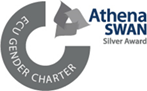 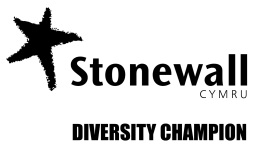 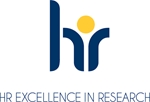 Faculty:Science and Engineering	Department/Subject:PhysicsSalary:Grade 8: £38,205 to £44,263 per annum plus overseas allowance for work at CERNHours of work:Full time Number of positions:1Contract:This is a fixed term position for 12 months durationLocation:This position will be based at CERN, Geneva, SwitzerlandMain Purpose of PostTo undertake research at the Antiproton Decelerator (AD) facility at CERN with both the Swansea team and the ALPHA collaboration on preparing the next generation of antihydrogen experiments. This will involve work on a caesium fountain clock together with the frequency metrology suite of the ALPHA experiment, as well as refinement of laser systems and associated instrumentation. To participate fully in the ALPHA experiment during antiproton beamtime at the AD, including running antiproton shifts, and in particular to take responsibility for the characterisation of fluctuations in laser frequency and magnetic field during precision measurements.To liaise effectively with all colleagues working in the Antihydrogen group, both at Swansea and CERN.Pro-actively contribute to and conduct research, including gather, prepare and analyse data and present results, exhibiting a degree of independence in terms of specifying the focus and direction of that research. Prepare reports, draft patents and papers describing the results of the research, both confidential and for publication.  The appointee is expected to be actively engaged in the writing and publishing of research papers, particularly those intended for publication in refereed (eg international) journals or comparable as a normal part of their role.Be self-motivated, apply and use their initiative, aiming to determine suitable ways to tackle challenges and seeking guidance when needed. Use creativity to analyse and interpret research data and draw conclusions on the outcomes.Interact positively and professionally with other collaborators and partners within the Faculty, elsewhere in the University and beyond both in industry/commerce and academia.Contribute pro-actively to the development of external funding applications to support their own work, that of others and the Faculty and the Institution in general.  The appointee will be expected as a normal part of their work to be actively engaged in writing, or contributing to writing such applications.Contribute to Faculty organisational matters in order to help it run smoothly and to help raise its external research profile.Keep informed of developments in the field in both technical and specific terms and the wider subject area and the implication for commercial applications and the knowledge economy or academia. When requested act as a representative or member of committees, using the opportunity to extend their own professional experience.Demonstrate and evidence own professional development, identifying development needs with reference to Vitae Researcher Development Framework particularly with regard to probation, performance reviews, and participation in training events.Maintain and enhance links with the professional institutions and other related bodies.Observe best-practice protocols in maintenance and retention of research records as indicated by HEI and Research Councils records management guidance.  This includes ensuring project log-book records are deposited with the University/Principal Investigator on completion of the workGeneral DutiesTo promote equality and diversity in working practices and maintain positive working relationships. To conduct the job role and all activities in accordance with safety, health and sustainability policies and management systems, in order to reduce risks and impacts arising from the work activity.To ensure that risk management is an integral part of any decision making process, by ensuring compliance with the University’s Risk Management Policy.Any other duties as agreed by the Faculty / Directorate / Service Area.Person SpecificationEssential criteria: A first degree in physics and a PhD in Experimental Physics. Evidence of active engagement, personal role, and contribution to writing and publishing research papers, particularly for refereed journals. Evidence of the capacity for active engagement in designing research and writing, or contributing to writing, applications for external research funding. Ability to demonstrate significant independence of focus and direction in research – determining ’what, why, when and with whom' to progress work. Evidence of the ability to manage own research and administrative activities to meet deadlines. Evidence of ability to perform advanced research experiments in Physics and to have demonstrated independence at this level. Ability and willingness to relocate to CERN, Geneva, to carry out the role.Evidence of the ability to advance techniques in time and frequency metrology for precision measurementsA commitment to continuous professional development Desirable CriteriaPhD level experience in time and frequency metrology, experimental atomic physics and in use of technology (e.g. LabView programming) to drive modern laboratory instrumentation.Laboratory experience in relevant sub-fields (e.g. laser physics, trapped particles) or with some of the techniques we use (cryogenics, ultra-high vacuum and LabView).Experience of supervising postgraduate student projectsWelsh Language LevelFor more information about the Welsh Language Levels please refer to the Welsh Language Skills Assessment web page, which is available here.